Выездные консультации проводят государственные инспекторы по использованию и охране земель Иркутской области14 августа 2023 года заместителем начальника отдела государственного земельного надзора Управления Росреестра по Иркутской области Куприяновой Оксаной Валерьевной при участии государственных инспекторов по охране и использованию земель в рамках работы по профилактике правонарушений на территории Иркутской области проведены выездные консультации для граждан в администрации Алехинского сельского поселения Черемховского района. Как сообщила Оксана Валерьевна Куприянова, в ходе выездного мероприятия заинтересованным лицам были даны разъяснения о том, какие нарушения в сфере государственного земельного надзора наиболее часто допускаются, об ответственности, о рекомендациях - как не стать правонарушителем.  Во время консультаций интерес граждан вызвал обзор возможностей онлайн-сервиса «Публичная кадастровая карта Иркутской области», при помощи которого можно проверить соответствие фактических и установленных границ земельного участка и самостоятельно оценить законность его использования.Управление Росреестра по Иркутской области напоминает, что по вопросам государственного земельного надзора жители Иркутской области могут получить консультацию специалиста ведомства по телефону 7(929)431-09-62 в рабочие дни.Пресс-служба Управления Росреестра по Иркутской области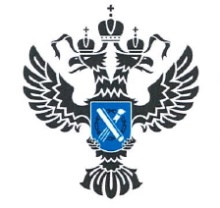 УПРАВЛЕНИЕ РОСРЕЕСТРАПО ИРКУТСКОЙ ОБЛАСТИ   16 августа 2023 года                      16 августа 2023 года                   